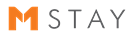 1. 한국물리학회 가을학술논문발표회 호텔 예약 안내사항 2. 투숙객 정보3. 요금 안내 및 객실 선택*조식 추가시 1조식당 13,000원*V.A.T 포함가4. 결제 정보(예약보증용)신청일 :               신청자 : .한국물리학회 엠스테이호텔 창원 담당자 1522-6300/ 055-608-1500/ 055-608-1532mstaysm@naver.com / mstayreserv@daum.net예약 안내사항*투숙을 원하시는 객실종류, 베드타입 선택, 입실/퇴실일 및 사용객실 수를 기입하여 주십시오. *객실은 선착순마감 예정입니다. 신청서를 보내주시면 객실확정 여부를 별도로 알려드립니다.*객실취소 : 체크인 기준 3일전 : 위약금 없음체크인 당일 : 요금의 100% 청구10월 23일 접수 마감투숙객 성함 및 연락처/예약자 성함 및 연락처                              /HotelRoom TypeSpecial RateDate/Check inDate/Check out수량비고M-STAYHotelChangWonSuperior kingKRW 70,000개조식별도M-STAYHotelChangWonDeluxe TwinKRW 90,000개조식별도M-STAYHotelChangWonBreakfastKRW 13,000개개런티 카드 정보를 필히 기입해주시기 바랍니다.개런티 카드 정보를 필히 기입해주시기 바랍니다.개런티 카드 정보를 필히 기입해주시기 바랍니다.개런티 카드 정보를 필히 기입해주시기 바랍니다.카드사카드소유주카드번호유효기간* 알려주신 카드정보는 개런티용(호텔)으로만 사용되며, 실제 결제는 행사 당일 체크인/체크아웃시 직접 결제해주시면 됩니다.* 알려주신 카드정보는 개런티용(호텔)으로만 사용되며, 실제 결제는 행사 당일 체크인/체크아웃시 직접 결제해주시면 됩니다.* 알려주신 카드정보는 개런티용(호텔)으로만 사용되며, 실제 결제는 행사 당일 체크인/체크아웃시 직접 결제해주시면 됩니다.* 알려주신 카드정보는 개런티용(호텔)으로만 사용되며, 실제 결제는 행사 당일 체크인/체크아웃시 직접 결제해주시면 됩니다.